                   A KELENFÖLDI SZENT GELLÉRT TEMPLOM ÜNNEPI MISÉJÉN                                                          (XI. ker.  Bartók Béla út 149)                                        2015 szeptember 27.- én 11ó.-kor                   MOZART: D DÚR MISÉJÉT ÉNEKELI A CARMINE CELEBRAT KÓRUS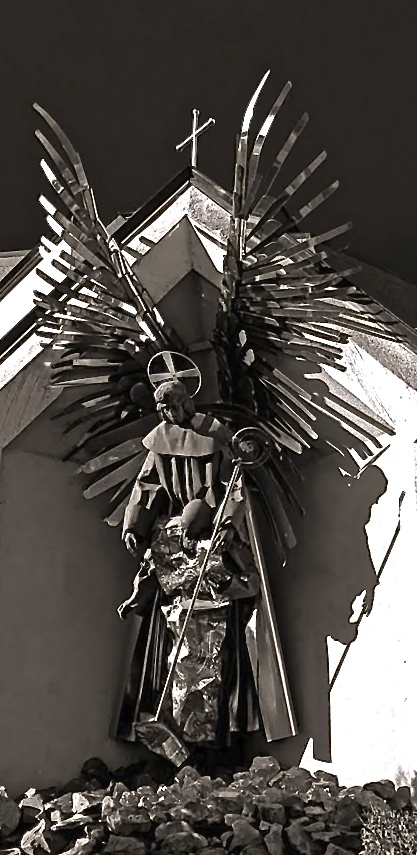 szólisták:                                         Avvakumovits Györgyi, Derzsi-Papp Enikő                      Szerekován János, Kovács László - ének            Sándor László, Detvay Marcella - hegedű                          Vámos Marcell - csello                      Bednarik Anasztázia orgonál                         vezényel Zimányi István          TÁMOGATÓ AZ ÚJBUDAI ÖNKORMÁNYZAT